Table of Contents1.Login:1) Enter Registered Mobile Number2) Then click on Get OTP3) OTP will be generated and sent to registered Mobile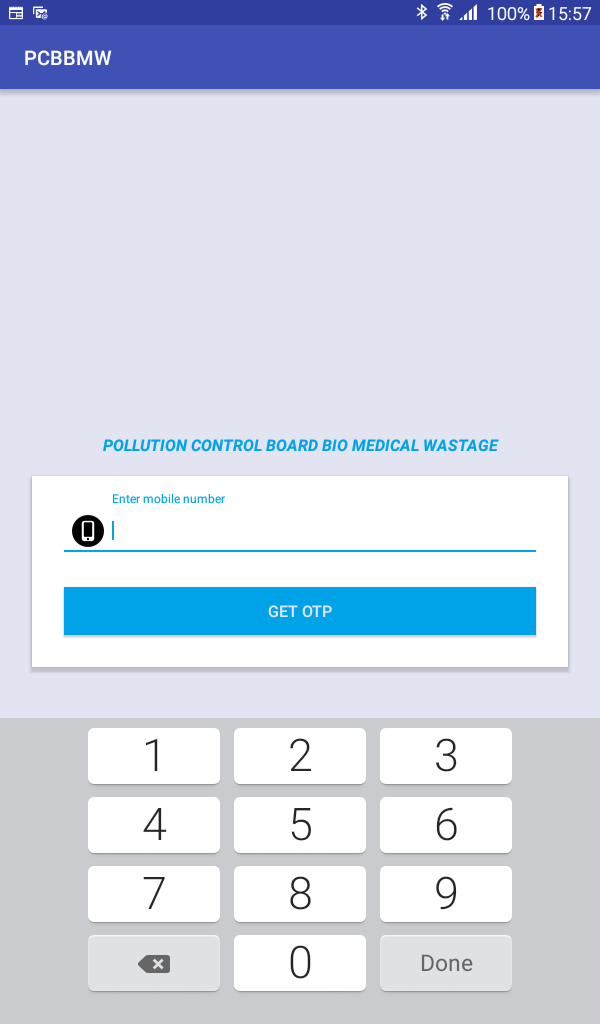 4. Enter OTP Number and click on Submit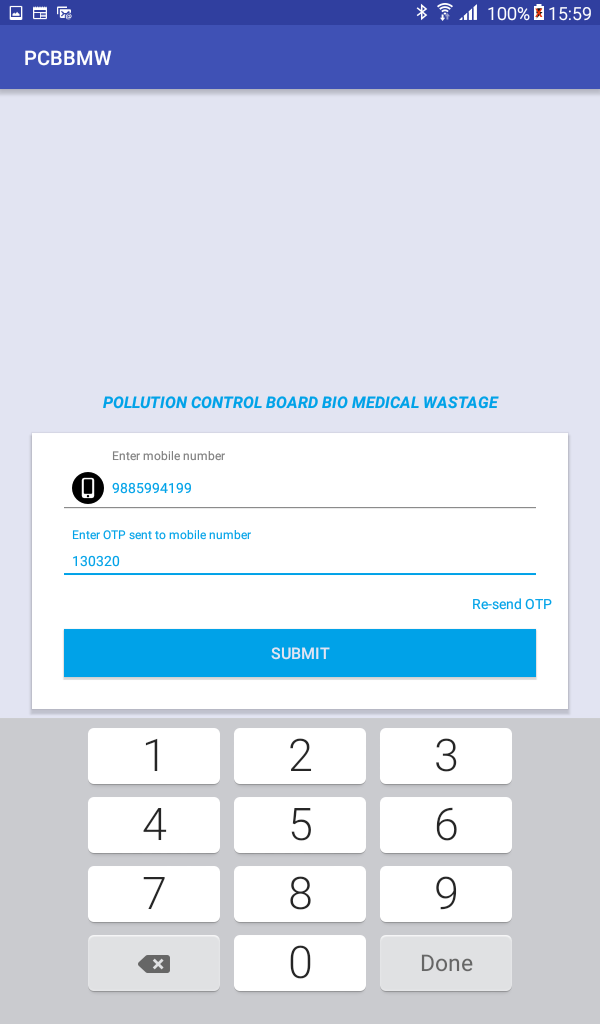 2. QR Code scan1) After vehicle selection, click on Scan button to scan the labels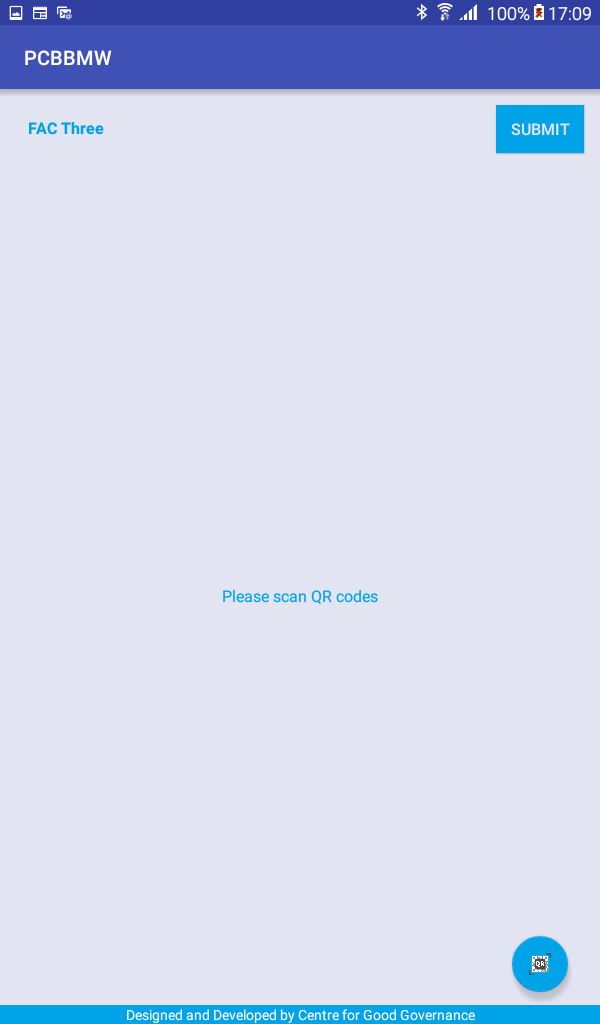 2) Point the camera on QR code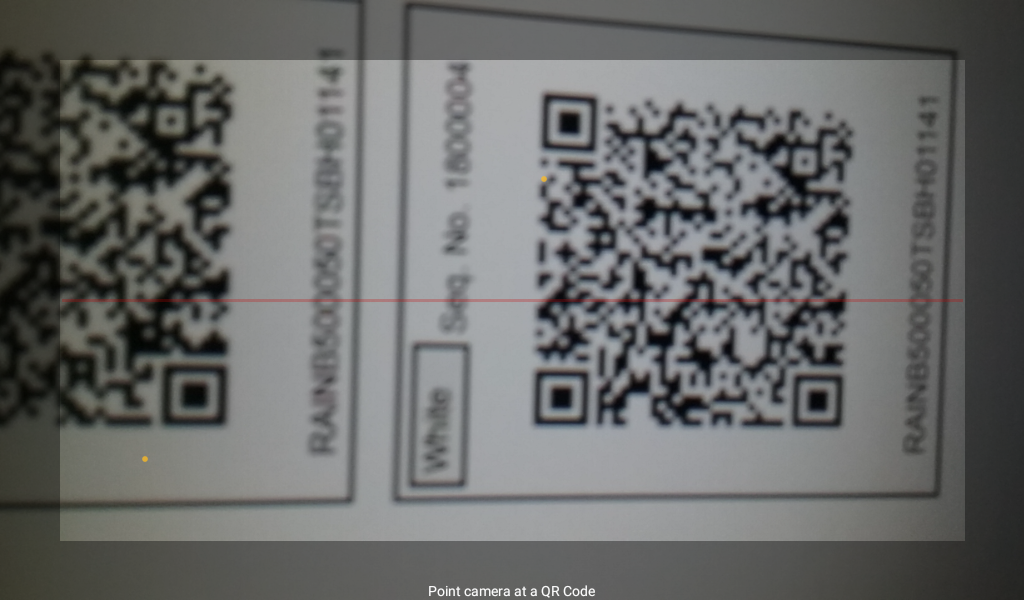 3) Weight Entry:1) After successful scanning, weight entry popup will be appeared, enter weight and click on submit.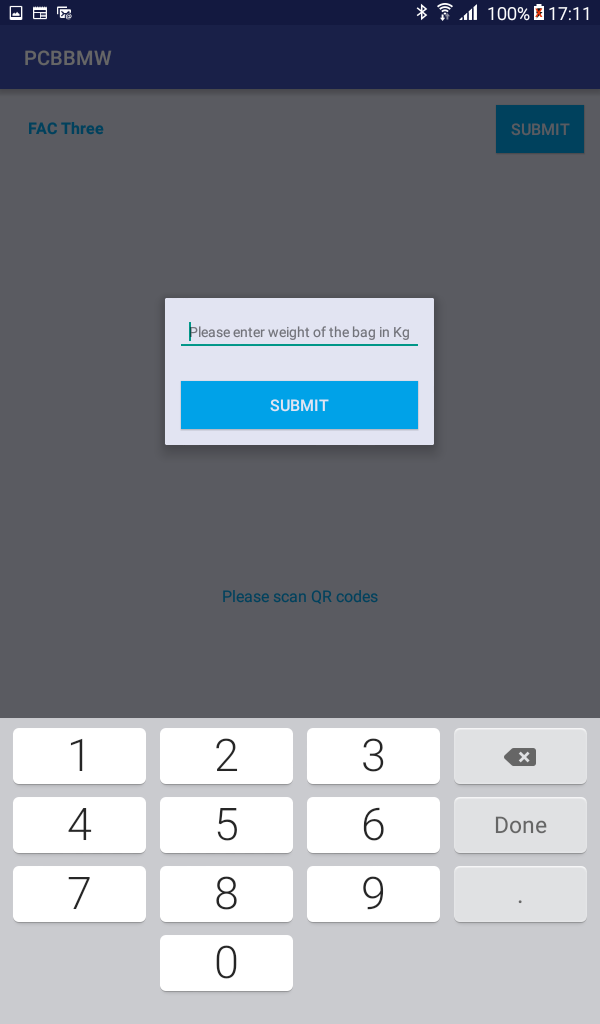 4) Weight Submission:1) After enter weight details of bags below screen will display, Click on submit button.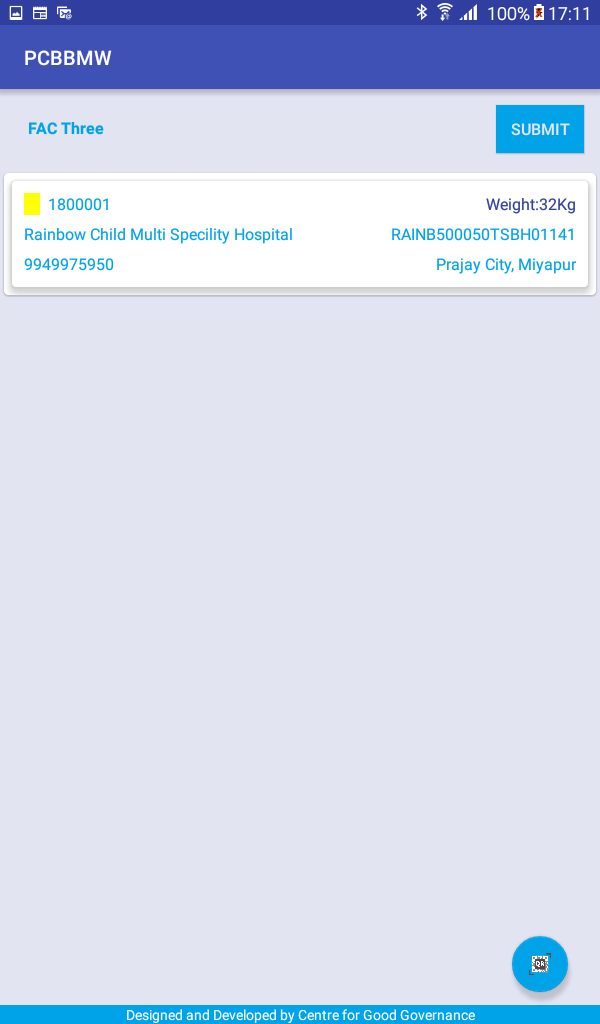 2) Then click on OK button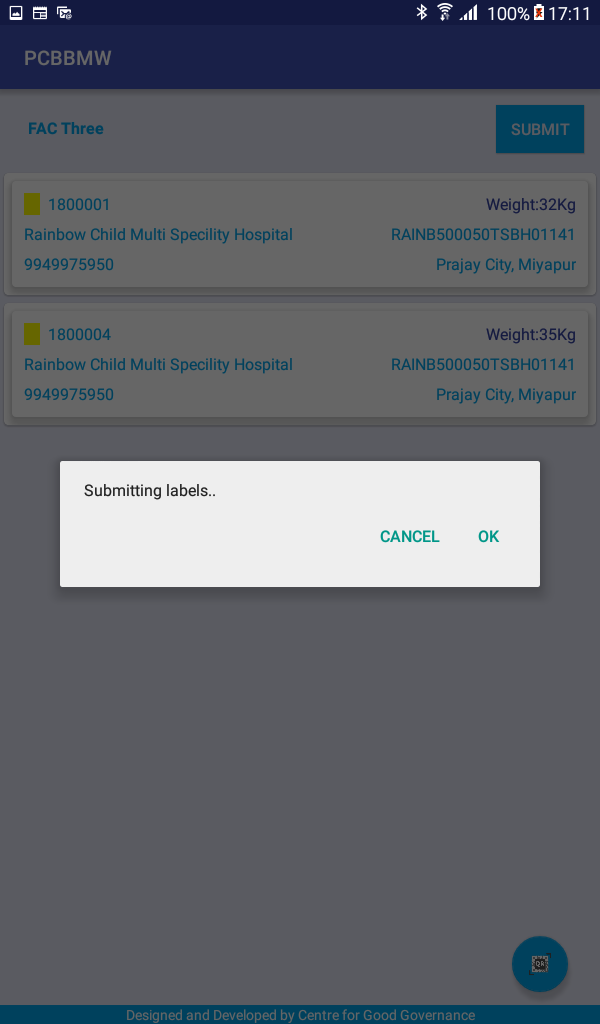 1Login22QR codes scan43Weight Entry54Weight Submission 6